 From, Shany MathewVattakunnel HouseVelliyamattom P OPin: 685588Idukki, KeralaTO,RESPECTED SIR / MADAM,SUB: APPLICATION FOR POST OF MEDICAL LABORATORY TECHNOLOGISTI am a graduate in BSc .Medical Laboratory Technology from St. John’s Medical College, Bangalore currently looking for a suitable placement .I completed my internship on June 2019 IN ST.JOHN’S MEDICAL COLLEGE,SARJAPURA ROAD,BANGALORE  (Having a 6 Month clinical experience after the completion of my graduation, From :22/12/18-22/6/19) . I am absolutely sure that there would be extremely challenging and growth oriented career opportunities existing in your organization. All these therefore positively motivated me to explore an appropriate opening with your good self. May I request you kind favour to provide me an opportunity to work with your esteemed organisation where I promise to work to the best of my ability for the firm and its name.Kind find my resume attached here with your kind perusal. Expecting your positive returns in this regard, I remain,Yours Sincerely,SHANY MATHEWRESUME                                                                                                                                                                                                SHANY MATHEW      MEDICAL LABORATORY TECHNOLOGIST                                                                                           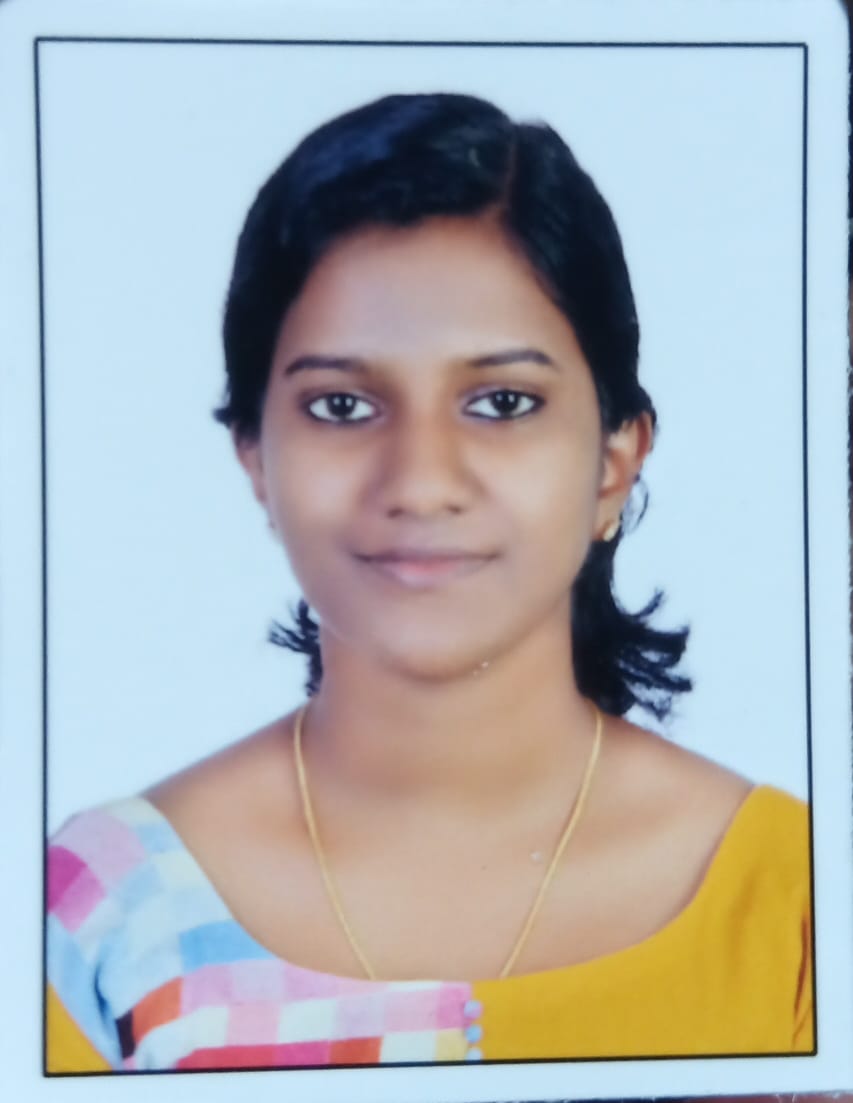 CONTACT INFORMATIONAddress                          : Vattakunnel (H) Velliyamattom P O, Idukki(Dt) pin :685588, Kerala PERSONAL INFORMATIONObjectives:Obtain a position at a reputable company where I can have a continuous learning and training to enhance my skills, knowledge and experience in relation to professional practice.Summary of Qualification:A medical technologist, who is well motivated, determined, with an average computer hands-on experience. Able and qualified to take on responsibilities. Accurate ,reliable, diligent and focused on the timely quality completion of all laboratory procedure and work well under pressure and time constraints.EDUCATIONAL BACKGROUND  College: ST JOHN’S MEDICAL COLLEGE BANGALORE, INDIABSc. Medical Laboratory TechnologyAcademic years: 2015 - 2018 Secondary: CKVHSS VELLIYAMATTOM Academic year: 2013 - 2015  CLINICAL TRAININGST JOHN’S MEDICAL COLLEGE HOSPITALMedical Laboratory Technology INTERN Dec 22 -June 22 Bangalore, India.  DUTIES & RESPONSIBILITIESHEMATOLOGYPhlebotomyDo routine hematological examinations such as complete blood count (CBC), reticulocyte count, bleeding time, clotting time, prothrombin time, activated prothrombin time (APTT), erythrocyte sedimentation rate (ESR), and malarial smear.CLINICAL MICROSCOPYPerform routine urinalysis and fecal analysis procedures.Perform other special examinations such as pleural fluid analysis, semen analysis, pregnancy test, occult blood test, bile test, and test for ketone.CLINICAL CHEMISTRYPerforms quality control program including preventive maintenance in the laboratory using standards, calibrators and controls, and maintains compliance with what the government requires.Performs routine and special chemical analysis on blood, as well as chemical test in urine, CSF, and other body fluids using automated chemistry analyzers.Do blood chemistry test such as blood sugar test ( fasting, random, 2PPBS, OGTT, OGCT ), lipid profile ( cholesterol, triglycerides, HDL,LDL), blood urea nitrogen (BUN), creatinine, blood uric acid (BUA), LDH, SGPT, SGOT, total protein, albumin, globulin, ALP, bilirubin, CKMB, troponinT, troponinI, sodium, potassium, chloride, calcium, magnesium, phosphorus, and amylase.IMMUNOLOGY AND SEROLOGYPerforms quality control, calibration, and running of controls and samples.Trained to perform various serological test such as; Widal ,Weil Felix, PaulBunnel,  VDRL, TPHA, RA, ASO, CRP, bacterial antigen tests, cryptococcal antigen test etc.Rapid test for HIV, HbsAg, Chikungunya, Rota and Adenoids virus. 	Various ELISA tests.MICROBIOLOGYVarious methods of sample and specimen collection. Various culture Technics, including aerobic, anerobic, fungal, mycobacterial culture and automated culture technicsVarious staining techniques like Gram stain, ZN and modified ZN stain, trichrome stain, wet mounts ,KOH preparation, India ink preparation. Knowledge and experience in using various culture media and biochemical media and tests for identification and isolation of microorganisms.Antibiotics susceptibility test and knowledge on automated Vitek Techniques.BLOOD BANKINGInterview and screen possible donors.Bleed qualified donors.Record and monitor stocks of blood.Receive, identify, and recheck blood units from established blood banks.Performs blood typing and screening of blood products for transfusion, and performs major and minor cross matching, and antibody screening.MACHINES HANDLEDMICROBIOLOGYBD BACTEC 9120Biomerieux mini Vidas Biomerieux BACT/ALERT 3D Biomerieux VITEK 2 compactBiomerieux FilmArray multiplex PCR SystemAggape mispa i2 Thermo scientific Phadia 100 .   BiochemistryRoche Hitachi COBAS 6000ABL 800 basic 9180 electrolyte analyzerOsmomat 030Bio rad variant  IIAdvia centaur xp immunoassay IAdvia centaur xp immunoassay IIVersa cellDimension exl with LM IDimension exl with LM IIImmulite 2000Cobas e 601Cobas e 6000Roche Hitachi Cobas e 411Interlab- Genio ElectrophoresisBio- Rad Variant II TURBOHaematologyBACKMAN COULTER LH 500 & 750ALI FAX ROLLER 20Clinical analyzer 635Sysmex XN 3000Sysmex XN 1000Sysmex XT 4000iSysmex XT 2000iACL TOP 500ACL TOP 300Sysmex UF- 1000iSiemens Clinitek Atlas Blood Bank                                                                                                                                                                    IH-500 (BIO RAD)TERUMO T- ACE II (component separator)REFERENCESDr. SAVITHA NAGRAJProfessor and head of Microbiology DepartmentSt. John’s Medical College Hospital,John Nagar, Sarjapur Road,Bangalore - 560 034,Karnataka State,IndiaPH: +918022065184I hereby sign that the above statements are correct and true of my knowledge.                                                                                         SHANY MATHEW  Mobile No. :+91 7411164645  Email:shanysheena12@gmail.comAge: 22 years oldDate of Birth: 23/12/1996Nationality: IndianGender: Female  